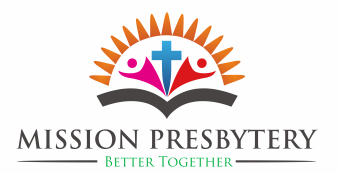 Mission Presbytery Outreach and Justice Committee		Ruling Elder Tom O’Meara, ModeratorWays to be involved with Immigrant/Refugee Issues. Learn about the root causes of Central American migration.https://genesisofexodusfilm.com/thefilm/Become a welcoming congregation.Pray for refugees’ every time you gather.Join “We Choose Welcome” campaign:http://www.presbyterianmission.org/we-choose-welcome/Host Know your rights training at your church.www.aclu.org/know-your-rights Host a Family care plan workshop at your congregation. http://pcusa.org/familycareplanHold Vigils in support of people held in detention, asylum seekers and immigrants separated from their families.Support teachers and psychotherapists who work with children of immigrants living in terror of separation from their parents. Annglenn50@gmail.com Organize a class on immigration, U.S. history and policies with people south of the border, detention centers, and/or sanctuary issues.Organize a film series on immigration and/or detention facilities.Volunteer for Hosting Program or providing rides to San Antonio through Casa Marianella  http://www.casamarianella.org/about-us/Volunteer your skills, e.g., healing modality, attorney, interpreting or translating to organizations that work with immigrants:  http://grassrootsleadership.org/immigrationRaise money, e.g., organize a concert, and give money for current needs.Support the work of the following:RAICES in San Antonio, Austin, DFW, Karnes City and Corpus Christi, TX.: https://www.raicestexas.org/volunteer/ Volunteer and support the South Texas Human Rights Center in Falfurrias, Texas: https://southtexashumanrights.org/ Sacred Heart Catholic Church Respite Center in McAllen, TX.        http://sacredheartchurch-mcallen.org/immigrant-assistance/general-information/ Interfaith Welcome Coalition. http://interfaithwelcomecoalition.org/get-involved/ Austin Tan Cerca de la Frontera – Including advertising/attending the Annual Austin Women and Fair Trade Festival  http://www.atcf.org/ Casa Marianella and Posada Esperanza – including the Hosting Program http://www.casamarianella.org/about-us/ Volunteer with the Resettlement Program for Texas: https://www.rstx.org/For more info contact Miranda Roberts in Austin at: mroberts@rstx.orgBecome part of a Refugee Resettlement welcoming team with RAICES: RAICES resettles families in central Texas through the San Antonio office. To participate, go to raicestexas.org/volunteer . Advocacy – visit your representatives:http://www.pcusa.org/resource/grassroots-advocacy-skills/ Advocate for closing private for profit detention centers.Volunteer to visit people in detention facilities: http://grassrootsleadership.org/immigration Ask attorneys in your congregation to get involved. There are several legal aid organizations throughout Texas that need your help. You do not have to be an immigration attorney or speak another language. Here are just a few:RAICES: www.raicestexas.org/volunteerWorkers Defense Project: http://www.workersdefense.org/volunteer/CARA Pro Bono: http://caraprobono.org/volunteer/Equal Justice Center: http://www.equaljusticecenter.org/take-action/intern.htmlAmerican Gateways: http://www.americangateways.org/get-involved/ Resources -  PCUSA Office of Immigration Issues: http://oga.pcusa.org/section/mid-council-ministries/immigration/legal/ ICE Policies and procedures involving detained parents and legal guardians fact sheet:  https://www.ice.gov/doclib/detention-reform/pdf/factSheetDetainedParents.pdf Family Care Planhttp://oga.pcusa.org/section/mid-council-ministries/immigration/familycareplan/ Become a Sanctuary Church: PC(USA) Sanctuary Page: http://www.pcusa.org/sanctuary Support events held by the Sanctuary Networks in Austin and San Antonio or Initiate a  Sanctuary Network in  your City or Town with help from established networks.Volunteer with the Accompaniment Program through the Austin Sanctuary Network https://www.facebook.com/Austin-Sanctuary-Network-1739318732967795/Provide Physical Sanctuary to immigrants fleeing violence and facing deportation Network   https://www.facebook.com/Austin-Sanctuary-Network-1739318732967795/ Consider calling in to discuss immigration issues each month with other church leaders:Mission Presbytery Immigration Task Force Conference call for June:  June 19th at 10:30 am.  Conference Call Number:(712) 770-4700; Passcode is:  200639#Request to all Congregations: report your refugee support activities to the Mission Presbytery Outreach and Justice Committee, to encourage others. Calyflower2020@yahoo.com